Sida 1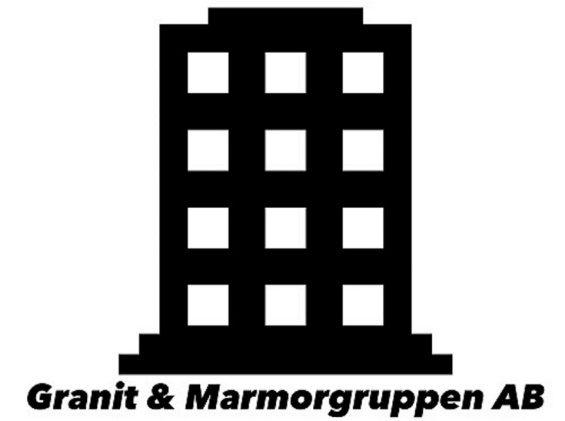 Beställning av gravstenBeställarens namn och personnr: _______________________________________________adress:   __________________________________________________telefonnummer:   __________________________E-postadress:   ___________________________________________________Artikelnummer på gravvården (om ni har en egen konstruktion så skriv ”egen konstruktion”): ____________________När begravdes den avlidne och på vilken gravplats?       månad ________ år _________ gravplats/kyrkogård ________________________________Vilket kvartersnummer och platsnummer har graven?    Kv.nr _________Platsnr _________Uppgifter om text på gravstenenDen ingraverade textens:  färg____________________   typsnitt nummer___________(De färger och typsnitt man kan välja mellan finns på sidan 4.)Namn på den avlidne: ______________________________________________Födelsedatum: _______________________________Dödsdatum: _________________________________Sida 2I priset på gravstenen ingår:Monteringsansökan till berörd kyrkogårdsförvaltningTillverkningMonteringIngraverad text (namn på den avlidne, födelse- och dödsdatum)Garanti mot väder och vind i 25 årÖnskemål om ytterligare ingraverad text på gravstenenÖnskemål om ytterligare text (utöver namn, födelse- och dödsdatum som ingår i priset på gravstenen) till en extra kostnad av 50 kr per bokstav/tecken: _______________________________________________________________________________________________________________________________________________________________________________________________________________________________________________________________________________________________________________________________________________________________________________________(Vill ni ha texten skriven på annat språk än svenska måste vi få texten på en Word-fil.)Önskemål om andra tillägg□ Fotsten, 5 000 kr.□ 10 cm tjock gravsten, 3 000 kr extra. (I standardpriset är gravstenen 8 cm tjock.)□ Dekorationer (typ: kors eller fjäril m.m.), 500 kr per dekoration.Typ av dekoration:____________________________________________________________□ Porslinsfoto, 10 cm i diameter, 1 200 kr.□ Ingraverat foto/bild, beroende på storlek 3 000 – 7 000 kr.□ Blomsterram, 4 000 kr.                                                                           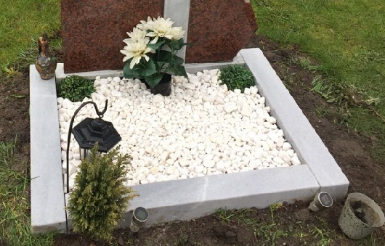 Sida 3Efter det att vi fått beställningen kommer vi till att börja med att göra en ansökan om montering hos berörd kyrkogårdsförvaltning. När den har blivit godkänd kommer ni att erhålla en faktura på 30 % av totalbeloppet som måste betalas innan vi börjar tillverka er beställning. När fakturan är betald tar det 4 - 6 veckor tills att gravstenen är monterad på plats. Då gravstenen är på plats och ni är nöjda med arbetet får ni slutfakturan på 70 % av totalbeloppet.Detta avtal träder i kraft först när berörd kyrkogårdsförvaltning har godkänt vår monterings-ansökan samt när beställaren har betalt 30 % av totalbeloppet till bankgiro: 585-2819__________________             _______________          ________________________________Ort                                                                        Datum		Beställarens namnunderskriftBeställningen postas till: 	Granit & marmorgruppen AB                                             	Södra Möinge 7130                                             	268 74 BillebergaKontakt, tillverkning och montering: 0793 15 85 94Kontakt, beställning, tillstånd och fakturering: 0793 15 85 94Kontakt, E-post: kontakt@granitgruppen.seSid 4Den ingraverade textens färg och typsnittFärger som kan väljas är: Svart, vit, ljusgrå och mörkgrå färg ingår i priset. Önskas guld eller silverfärg tillkommer en kostnad på 700 kr.Typsnitt som kan väljas är: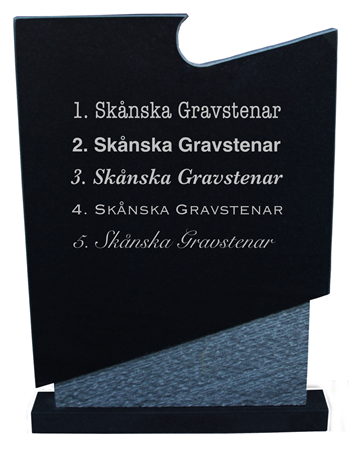 AmericanTypewriter-Condensed  Helvetica-Bold Baskerville-SemiBolditalicCopperplate-lightSnellroundhand